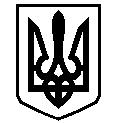 У К Р А Ї Н АВАСИЛІВСЬКА МІСЬКА РАДАЗАПОРІЗЬКОЇ ОБЛАСТІсьомого скликанняшістнадцята сесіяР І Ш Е Н Н Я                                                                                                                                                                                                                                                                                                                                                                                                                                 24 листопада  2016                                                                                                             № 11Про передачу табличок адресних з найменуванням вулиць та провулків  на баланс КП «Добробут» Василівської міської ради Запорізької області  та КП «Благоустрій-Василівка» Василівської міської ради Запорізької областіКеруючись ст.26, 60 Закону України «Про місцеве самоврядування в Україні» Василівська міська рада В И Р І Ш И Л А:Передати таблички адресні з найменуванням вулиць та провулків  загальною балансовою вартістю 10011,08 грн. на баланс КП «Добробут» Василівської міської ради Запорізької області  та  КП «Благоустрій-Василівка» Василівської міської ради Запорізької області згідно додатку № 1 (додається).2. Створити комісію по прийманню-передачі табличок адресних з найменуванням вулиць та провулків на баланс КП «Добробут» Василівської міської ради Запорізької області  та  КП «Благоустрій-Василівка» Василівської міської ради Запорізької області  у складі згідно додатку № 2 (додається).	3.   Контроль за виконанням даного рішення покласти на постійну комісію з питань роботи комунальних служб, формування тарифів на комунальні послуги, з питань торгівлі, послуг та розвитку підприємництва. Міський голова                                                                                         Л.М.Цибульняк                                                                        Додаток   1до рішення шістнадцятої сесії                                                                                                  Василівської міської ради                                                                                      сьомого скликання                                                                                  24.11.2016 № 11Перелік табличок адресних з найменуванням вулиць та провулків , що передаються на  баланс КП «Добробут» Василівської міської ради Запорізької області  Перелік табличок адресних з найменуванням вулиць та провулків, що передаються на  балансКП «Благоустрій-Василівка» Василівської міської ради Запорізької областіСекретар ради                                                                                                  О.Г. Мандичев                                                                        Додаток   2до рішення шістнадцятої сесії                                                                                                  Василівської міської ради                                                                                      сьомого скликання                                                                                 24.11.2016 № 11С К Л А Дкомісії по прийманню-передачі табличок адресних з найменуванням вулиць та провулківз балансу  Василівської міської ради на баланс КП «Добробут» Василівської міської ради Запорізької області та КП «Благоустрій-Василівка» Василівської міської ради Запорізької областіБорисенко 			         - заступник міського голови з питань діяльностіЮрій Леонідович 	виконавчих органів ради, начальник відділу комунального господарства та містобудування                                                           Виконавчого апарату міської ради, голова комісії Члени комісії:Кайдаш Олена Вікторівна 	-провідний спеціаліст з питань комунального господарства відділу комунального господарства та містобудування    виконавчого апарату міської ради, секретар комісії Трипадуш Катерина Станіславівна -провідний спеціаліст фінансового відділу виконавчогоВасилівна	апарату міської радиТаран Ігор Володимирович		-начальник КП «Добробут»Скляр Юлія Володимирівна   	-головний бухгалтер КП «Добробут»Мірошніченко Андрій	-начальник КП «Благоустрій-Василівка»АнатолійовичКалашнікова Ірина Петрівна	-провідний бухгалтер КП «Благоустрій-Василівка»Секретар ради                                                                                                  О.Г. Мандичев№з/пПерейменована назва вулиці, провулку Номери будинківКільк.1.вул. Соборна1,2,3,7142.бульвар Центральний6,8,37,3943вул. Державна1,3,6,124Всього:12Загальна вартість612 грн№з/пПерейменована назва вулиці, провулку Номери будинківКільк.1вул. Довженка3,28,35,49,56,64,70,81,87,97а,103112вул. Софіївська1,6,19,26,31,40,51,56,65,72,84,87,109,110,130,135,132,152,160,161203вул. Весняна9,26,31,50,55,7164вул. Джерельна7,18,35,46,61,69,70,85,93,96,105115вул. Соборна6,7,12а,13,19,21,27,29а,31,45,46,47,58, 68,81,87,96,102,107,113,142216вул. Привокзальна11,14,15,16,29,30,48,49,54,67107вул. Державна218вул. Щаслива3,6,17,20,21,29,30,47,49,54,56,75,88,95,97/1,118,138,179вул. Чарівна1,11,17,33410вул. Затишна1,2,13,26,32511бульвар Центральний1,9,33312вул. Зоряна7,12,17,23,25,28,31,32,37 а913пров. Михайла Коцюбинського1,2,7,9414пров. Калиновий1,4,6,13,22,27615пров. Урожайний2,16,30,38416пров. Гетьманський1,14,21,54417пров. Осінній 1,2,11,12,16518пров. Армійський4,5,24,27419пров. Покровський1,10,22320пров. Яблуневий1,3,4,10,13521пров. Чумацький2,5,8,11422пров. Медовий1,2,5,26,22,30,33,41.44923вул. Переможна1,4,16,17,30,46,627Всього181Загальна вартість9399.08 грн